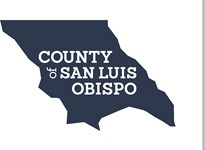 CALL TO ORDERINTRODUCTIONSCOMMENTS: CITIZENS ARE INVITED TO MAKE COMMENTS RELEVANT TO BEHAVIORAL HEALTH ISSUES AT THIS TIME. WE ASK THAT YOU LIMIT THE TIME TO THREE MINUTES. THOSE WHO ARE NOT ABLE TO ATTEND CAN EMAIL THEIR PUBLIC COMMENT TO BehavioralHealth.PublicComment@CO.SLO.CA.USAPPROVAL OF MINUTES FROM March 20, 2024ONGOING BUSINESS:Reminder April 26 site visit: SAFE (Services Affirming Family Empowerment) April – Hugo and BarbaraReminder next site visit: July- Martha’s Place (Children’s Center) -Mary, Rose, and DanaNEW BUSINESS:Presentation on MSHA reform- Frank Warren (20 minutes)Nominations of Officers for May action voteMEMBERSHIP COMMITTEE- UPDATECOMMITTEE REPRESENTATIVES- UPDATEMHSA Advisory Committee: Barbara Levenson and Leslie BrownQST Meeting April 18thADMINISTRATOR’S REPORTStar Graber- Behavioral Health Board Website page demonstrationPRESENTATION: Cencal vs Medicare BH Services- Wilshire- Traci Autry (20 minutes) Reminder: Next month Presentation on CARE Court/Bridge Housing- Morgan Torell and Teresa PembertonADJOURNNext Behavioral Health Board Meeting: May 15, 2024